
                                                                                

REGISTRATION FORM FOR ‘’PARAKNIGHT OLYMPICS 2.0’’Name of Institution: __________________________.Game/Event: _____________________________.Please paste passport size pictures in the boxes below, serial wise as above.This is to certify that above named players are regular a student of this institution and no one is a fag or over 20 years by age.Head delegate name:___________________                     

Head delegate contact:__________________          School stamp:            

 Email ID:_____________________________                                                                                            S.#                       Player’s Name   Fathers nameN.ID Card/ B Form #Date of BirthSignature1.2.3.4.5.6.7.8.9.10.11.12.13.14.1.2.3.4.5.6.7.8.9.10.11.12.13.14.15. (Coach)16. (Manager)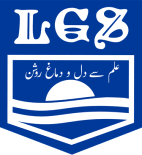 